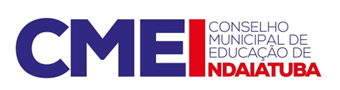 Conselho Municipal de Educação de Indaiatuba- CMEIReunião ordinária Ata Nº 11/2021Data: 17 de setembro de 2021.Horário: 9hLocal: Sala Takashi Watanabe nas dependências do CIAEI.Ordem do Dia:   Leitura e aprovação da ata 09/2021; Análise da minuta de alteração do Regimento Interno do CMEI e primeira votação; Divulgação das ações da Edição Município Verde Azul/2021 - Apresentação da análise pela comissão CMEI Portaria 02/2021 do Programa Municipal de Educação Ambiental; Análise em plenária dos relatórios de visita (por amostragem) - Protocolo de retorno às aulas; Assuntos supervenientes.Presidente: Rosangela FavottoSecretária: Deyse Viviane Garcia BombasseiDeliberações: A presidente deu início à reunião agradecendo a presença de todos e disse aos presentes que os representantes da FIEC, Sr. Samuel Moreira da Silva e Mariela Aparecida da Silva Ferraz e os representantes do Departamento de Preservação e Memória, Sra Analma Queiróz Moura e Sheila Vanessa de Souza Abacherly, justificaram suas ausências. Fez a apresentação da senhora Janayna Semie Carvalho Akaboshi Ribeiro, responsável pelo Departamento Orçamentário e Financeiro da Secretaria Municipal de Educação que no momento oportuno fará a apresentação do (PPA) Plano Plurianual 2022 - 2025 e (LOA) Lei Orçamentária Anual 2022. Dando início à pauta do dia, a senhora presidente fez a leitura da ata 10/2021 da reunião do dia 19 de agosto de 2021. Após a leitura, colocou em votação a qual foi aprovada por unanimidade. Na sequência, a presidente pediu autorização para alterar a ordem do dia, por motivos de compromissos de agenda, e passou a palavra à Sra. Janayna Semyie Carvalho Akaboshi Ribeiro, responsável pelo Departamento Orçamentário e Financeiro da Secretaria de Educação que explanou sobre a elaboração do Plano Plurianual (PPA) 2022-2025 e da Lei Orçamentária Anual (LOA) 2022, correspondentes ao programa Gestão Educacional e suas ações e metas, bem como sanou dúvidas apresentadas pelos conselheiros. Durante a apresentação, explicou que o Plano Plurianual é elaborado a cada 4 anos. Sempre no 1º ano de mandato da nova gestão.  É um plano de médio prazo, que estabelece as diretrizes, objetivos e metas a serem seguidos pelo Governo Federal, Estadual ou Municipal ao longo de um período de quatro anos, respeitando o Art. 165 da Constituição Federal. O arquivo eletrônico dessa apresentação será disponibilizado aos conselheiros por e-mail. Ao finalizar a apresentação, agradeceu a oportunidade e retirou-se da reunião. Em seguida, a presidente passou a palavra para o Sr. Erick Tadeu Barbosa dos Santos, vice-presidente deste conselho e membro da comissão de revisão do Regimento Interno do CMEI. Os membros deste CMEI já haviam recebido por e-mail a minuta do  Regimento Interno e deveriam enviar as dúvidas e/ou sugestões para serem discutidas em plenária antes da votação. O Sr. Érick fez a leitura do texto da minuta e colocou em votação os capítulos I, II. Aprovado sem ressalvas. Capítulo III, foi aprovado, exceto a Seção I, Art. 20, sobre a composição do conselho, que em virtude da extinção da Fundação Pró Memória e criação do Departamento de Preservação e Memória, foi feita a alteração no item III. Foi aberta discussão a respeito da necessidade de representante da Sociedade Amigos de Bairro, devido a baixa ou nenhuma frequência  dos membros eleitos às reuniões e nem justificativas de faltas. Outro segmento que também gerou discussão, foi  a do representante de alunos que também não tem tido nenhuma frequência. Foi solicitado pelos membros presentes a verificação da obrigatoriedade destes representantes  dos dois segmentos e a retirada da composição do CMEI no Regimento Interno, caso seja possível. A presidente sugeriu que fosse verificado junto às legislações da UNCME a composição obrigatória para o CMEI. O assunto será tratado novamente na próxima reunião. Os capítulos IV a VI foram aprovados sem ressalvas.Dando continuidade à pauta do dia, a senhora presidente passou a palavra para as conselheiras Renata Luciana Gonçalves e Ana Maria Libório Dantas, membros da Comissão Verde e Azul para que fizessem a apresentação da minuta do Programa Municipal de Educação Ambiental. O Programa está em construção e até o momento foram feitos os seguintes apontamentos: No item 7 - diretrizes: Discutimos que é preciso reforçar que as Unidades Escolares incluam no PPP o trabalho pela Educação Ambiental. Também discutimos que a questão da Educação Ambiental não é abordada nos Conselhos de Escola, e esta ação possibilita ampliar a conscientização com as famílias dos educandos e toda a comunidade escolar em geral (Seria uma discussão no sentido de ampliar a conscientização para a preservação ambiental, para além dos muros da escola) Sobre o item 9 - Linhas de Ação: Foi levantado o questionamento sobre a importância da presença de um especialista técnico licenciado em  Biologia, e/ou Engenharia Ambiental, principalmente no Bosque do Saber e Museu da Água, que possam conduzir o estudo do meio pelos alunos de maneira mais efetiva, aprofundando os conhecimentos trabalhados em sala de aula pelos professores do Ensino Fundamental I (professores estes que em sua grande maioria não possuem tal formação específica). Entendemos que esta ação irá  enriquecer e aprofundar o conhecimento dos alunos ao estudo de temas tão importantes relacionados ao meio ambiente. Em tempo: Caso já exista este profissional, é importante destacá-lo no projeto.A presidente então pediu para que os conselheiros que fizeram as visitas de acompanhamento do cumprimento das normas de distanciamento e higiene contra a pandemia de COVID nas escolas por amostragem pudessem apresentar suas considerações. Foram visitadas as escolas:EMEB Profª Aurea Moreira da Costa, EMEB Dom Ildefonso Stehle, EE Prof. Geraldo Eneas de Campos, EMEB Profª Suely Terezinha Amstalden, EMEB Prof. Antônio Luiz Balaminuti, EMEB Doardo Borsari, Complexo Educacional Profª Laura Fahl Corrêa, EE Prof. Joaquim Pedroso Alvarenga. Todas as escolas visitadas estavam cumprindo os protocolos de segurança, com destaque as escolas EMEB Prof. Antônio Luiz Balaminuti e EE Prof. Geraldo Eneas de Campos que foram bastante elogiadas pela organização.A presidente compartilhou com os membros do CMEI, que participou como representante deste Conselho no dia 2 de setembro de 2021 às 09:00 do evento: Diagnóstico Social Intraurbano do nosso município junto à Secretaria Municipal de Assistência Social. O evento teve como objetivo dar início aos levantamentos de dados e informações que permitirão elaborar o Diagnóstico Social de Indaiatuba, constituindo uma fundamental base de dados para subsidiar o planejamento e a execução das diversas políticas públicas sob responsabilidade dos poderes executivo municipal, estadual e federal em nosso município.Encerrada a reunião, eu, Deyse Viviane Garcia Bombassei, lavrei a presente ata que, após lida e aprovada, será assinada por mim e pelos demais participantes presentes.Nome CompletoFunçãoSegmento que representaAssinaturaEdilene Maria Benedita de Toledo CeccatoTitularPoder ExecutivoInês Pereira TeixeiraSuplentePoder ExecutivoBárbara Estevam da SilvaTitularSecretaria Municipal EducaçãoRosângela FavottoTitular/PresidenteSecretaria Municipal EducaçãoDeyse Viviane Garcia BombasseiTitular/SecretáriaSecretaria Municipal EducaçãoJúnia Elisabeth Rodrigues Ferraz de SouzaSuplenteSecretaria Municipal Educação---Renata Luciana GonçalvesSuplenteSecretaria Municipal EducaçãoAna Marcia Costa TimotiSuplenteSecretaria Municipal Educação---Samuel Moreira da SilvaTitularFIECausenteMariela Aparecida da Silva FerrazSuplenteFIEC---Analma Queiroz MouraTitularDepto Preservação e MemóriaausenteSheila Vanessa de Souza AbacherlySuplenteDepto Preservação e Memória---Elaine Rita PetenãoTitularProfessores MunicipaisJoyce Angarten Luiz da SilvaSuplenteProfessores Municipais---Ana Maria Libório Dantas NetoTitularDiretores Escolas Públicas MunicipaisFabiana Machado de Paula FelixSuplenteDiretores Escolas Públicas Municipais---José Nelson de SousaTitularDiretores Escolas Públicas EstaduaisRenato Paulo SchimidtSuplenteDiretores Escolas Públicas Estaduais---Rosana Rodrigues de SouzaTitularEntidades privadas/conveniadasMiriam Valéria Leme FerreiraSuplenteEntidades privadas/conveniadasErick Tadeu Barbosa dos SantosTitular/Vice-PresidentePais de alunosJuliane Gomes Guilherme SantosSuplentePais de alunos---José Arildo Miguel da SilvaTitularSociedade Amigos de BairroausenteNeusa Regina Pereira PulsoniSuplenteSociedade Amigos de Bairro---Maria Gasparina Souza Ribeiro da CruzTitularAlunos (maior de 18 anos)ausenteMaria Eduarda Octaviano ObregonSuplenteAlunos (maior de 18 anos)---